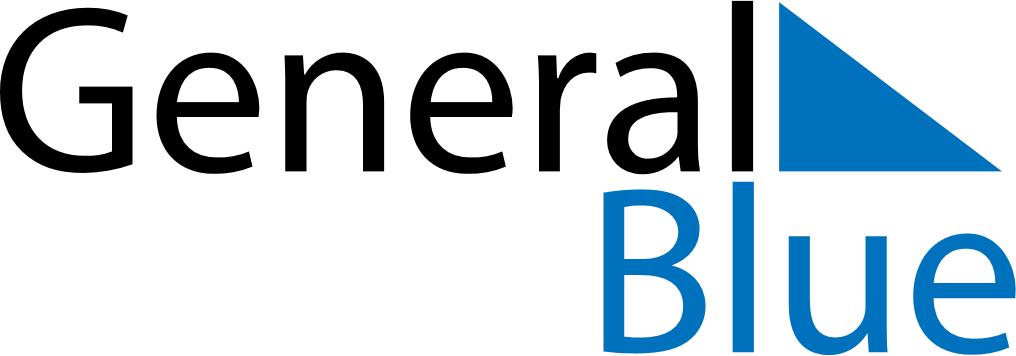 March 2024March 2024March 2024March 2024March 2024March 2024March 2024Lubica, SlovakiaLubica, SlovakiaLubica, SlovakiaLubica, SlovakiaLubica, SlovakiaLubica, SlovakiaLubica, SlovakiaSundayMondayMondayTuesdayWednesdayThursdayFridaySaturday12Sunrise: 6:20 AMSunset: 5:20 PMDaylight: 11 hours and 0 minutes.Sunrise: 6:18 AMSunset: 5:22 PMDaylight: 11 hours and 4 minutes.34456789Sunrise: 6:16 AMSunset: 5:24 PMDaylight: 11 hours and 7 minutes.Sunrise: 6:14 AMSunset: 5:25 PMDaylight: 11 hours and 11 minutes.Sunrise: 6:14 AMSunset: 5:25 PMDaylight: 11 hours and 11 minutes.Sunrise: 6:12 AMSunset: 5:27 PMDaylight: 11 hours and 15 minutes.Sunrise: 6:10 AMSunset: 5:28 PMDaylight: 11 hours and 18 minutes.Sunrise: 6:08 AMSunset: 5:30 PMDaylight: 11 hours and 22 minutes.Sunrise: 6:05 AMSunset: 5:31 PMDaylight: 11 hours and 25 minutes.Sunrise: 6:03 AMSunset: 5:33 PMDaylight: 11 hours and 29 minutes.1011111213141516Sunrise: 6:01 AMSunset: 5:35 PMDaylight: 11 hours and 33 minutes.Sunrise: 5:59 AMSunset: 5:36 PMDaylight: 11 hours and 36 minutes.Sunrise: 5:59 AMSunset: 5:36 PMDaylight: 11 hours and 36 minutes.Sunrise: 5:57 AMSunset: 5:38 PMDaylight: 11 hours and 40 minutes.Sunrise: 5:55 AMSunset: 5:39 PMDaylight: 11 hours and 44 minutes.Sunrise: 5:53 AMSunset: 5:41 PMDaylight: 11 hours and 47 minutes.Sunrise: 5:51 AMSunset: 5:42 PMDaylight: 11 hours and 51 minutes.Sunrise: 5:49 AMSunset: 5:44 PMDaylight: 11 hours and 55 minutes.1718181920212223Sunrise: 5:47 AMSunset: 5:45 PMDaylight: 11 hours and 58 minutes.Sunrise: 5:45 AMSunset: 5:47 PMDaylight: 12 hours and 2 minutes.Sunrise: 5:45 AMSunset: 5:47 PMDaylight: 12 hours and 2 minutes.Sunrise: 5:42 AMSunset: 5:48 PMDaylight: 12 hours and 6 minutes.Sunrise: 5:40 AMSunset: 5:50 PMDaylight: 12 hours and 9 minutes.Sunrise: 5:38 AMSunset: 5:52 PMDaylight: 12 hours and 13 minutes.Sunrise: 5:36 AMSunset: 5:53 PMDaylight: 12 hours and 17 minutes.Sunrise: 5:34 AMSunset: 5:55 PMDaylight: 12 hours and 20 minutes.2425252627282930Sunrise: 5:32 AMSunset: 5:56 PMDaylight: 12 hours and 24 minutes.Sunrise: 5:30 AMSunset: 5:58 PMDaylight: 12 hours and 27 minutes.Sunrise: 5:30 AMSunset: 5:58 PMDaylight: 12 hours and 27 minutes.Sunrise: 5:28 AMSunset: 5:59 PMDaylight: 12 hours and 31 minutes.Sunrise: 5:25 AMSunset: 6:01 PMDaylight: 12 hours and 35 minutes.Sunrise: 5:23 AMSunset: 6:02 PMDaylight: 12 hours and 38 minutes.Sunrise: 5:21 AMSunset: 6:04 PMDaylight: 12 hours and 42 minutes.Sunrise: 5:19 AMSunset: 6:05 PMDaylight: 12 hours and 46 minutes.31Sunrise: 6:17 AMSunset: 7:07 PMDaylight: 12 hours and 49 minutes.